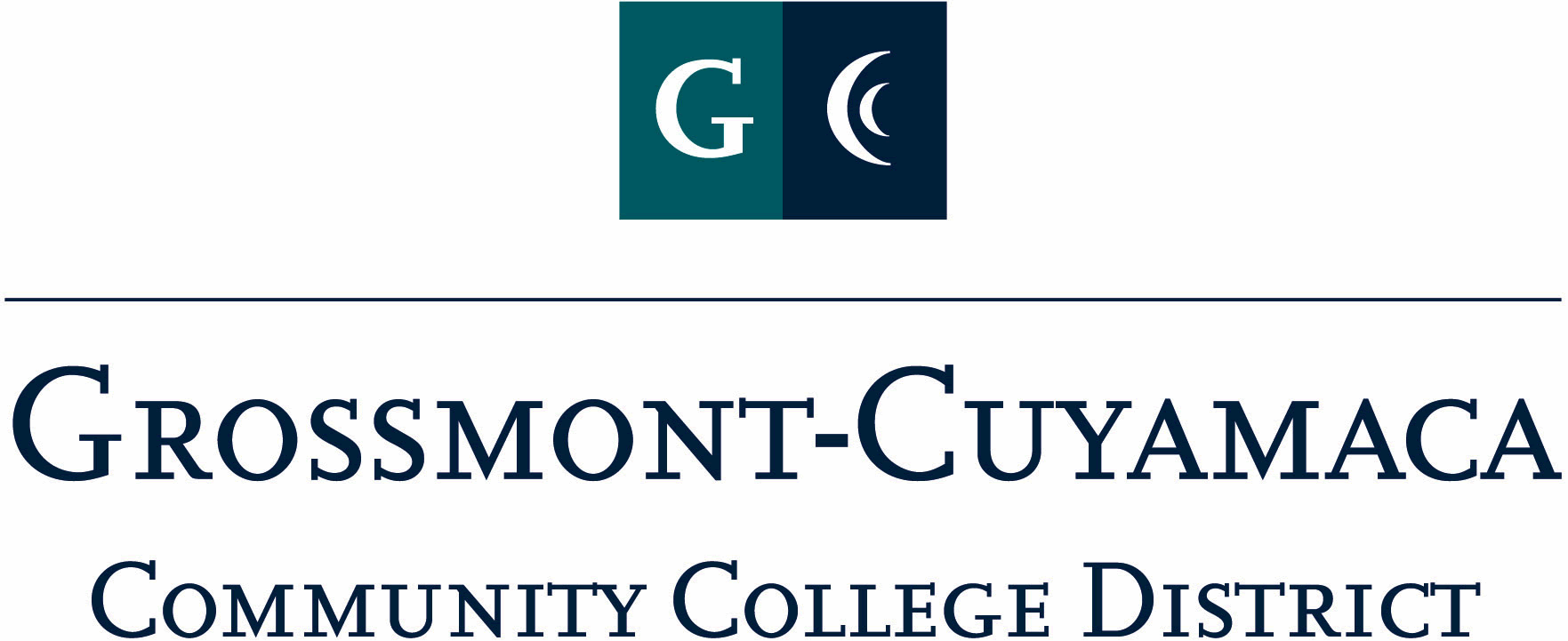 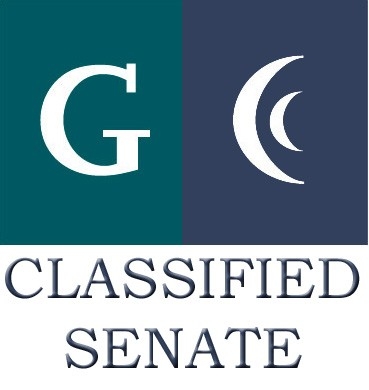 CLASSIFIED SENATEEXECUTIVE BOARD MEETINGFebruary 3, 2009 – Meeting MinutesMembers Present:  Debi Miller, Dave McDade, Julio Soto, Lynne Davidson, Maggie Gonzales, Pat Murray, Patricia Bailey, Paula Tillery,  Ball, Sharron Hamlett1.	Welcome and Call to OrderThe meeting was called to order at 12:05 and the teleconference equipment sound was not functioning.  The telephone speaker phone was used.2.	Approval of Minutes from 12/1/2008The minutes from December 1, 2008 meeting were approved.  M/S/A J. Soto/D. McDade.3.	CommunicationVP Reports	District: Paula Tillery reported Sue Rearic and Bernadette Sampson attended the state budget workshop and indicated there is no word on the budget other than things are not good. 	Grossmont: Dave McDade announced he is resigning his position as Classified Senate Grossmont Vice President effective immediately.  Board Members agreed to place Pat Murray as the Acting VP for Grossmont until the end of the term. Dave McDade is looking for replacements on various committees as the Classified Senate Representative.	Cuyamaca: Maggie Gonzales reported she had a recent conversation with Employment Services and they indicated that sexual harassment training will become a mandatory component for serving on committees.  She had a conversation with a participant of a recent sexual harassment workshop and was told hugging is out.  She stated she was concerned she would not be allowed to serve on hiring committees if she disagreed.  The training is not correct and differs from training she had in the past.  This is part of diversity training. Maggie Gonzales reported the Cuyamaca College Strategic Plan brainstorming sessions were rolled out during convocation.  The Strategic Planning Writing Workgroup is looking for a classified representative.  Shari Ball is interested and will ask her boss for approval to be on the writing committee as the Classified Senate representative.  She will confirm with Debi Miller.  Maggie stated this would be a good appointment and Cristina Chiriboga will be happy to hear from us. President’s Report:  Debi Miller distributed the Board Report from January 13, 2009 which was e-mailed to the E-Board (see attached).  Due to the recent resignations of Dave McDade and Will Pines, the President asked the E-Board Members to try and recruit members to try and fill vacant openings for the remainder of the year.Spring Planning Retreat – Debi Miller reported the responses from members indicate March 5 is the best date for the Spring Planning Retreat including a potluck at Griffin Gate. The proposed plan is to ask people with last names beginning A-G to bring appetizers; H-O a main dish; P-Z a dessert.  The agenda would include CSAD & Elections. There were eleven members responding they could attend.   Board Members agreed to have the Spring Planning Retreat March 5, 6:00–8:00 p.m. Treasurer Report:  Julio Soto reported a balance of $2,375.91.  This includes the expense of the See’s candy and the $700 contract for the keynote speaker and workshop presenter.  Donations may abate this cost, possibly $500 from Chancellor Suarez.  4.	Continuing Business CSAD Updates:  Debi Miller asked for approval of reimbursement for the Classified Staff Appreciation Day give-away gifts from Cheaptotes which are reusable grocery totes with our themed logo on it along with Grossmont Schools Federal Credit Union (GSFCU) logo.  GSFCU agreed to donate $400 toward the purchase of these totes.  The total purchase cost is estimated at $520.  Since the only way the company would accept payment was through a credit card, Debi Miller requested approval to be reimbursed by the Classified Senate Trust Fund for the $520 she will place on her credit card.  A motion to approve the reimbursement of the full cost of $520 to Debi Miller with the anticipation of the donation from Grossmont Schools Federal Credit Union was proposed. M/S/A P. Tillery/D. McDade.  The motion was approved by a vote of eight in favor; zero opposed; and zero abstentions.Classified Appreciation Day - Paula Tillery stated the bid for food from Sodexo is expected to be $1,800.  We are asking for donations from the college foundations, ASGC, and ASCC.  Our part is estimated be $100.  We will know more in March.  Paula will ask Stan Schroeder for a donation from the Auxiliary.Maggie Gonzales reported she received several responses from the crazy letter she sent out requesting donations of gift certificates.  She has positive responses from Jasmine Flowers, Birch Aquarium, and the House of Blues.  Debi Miller reported she is working on a list of the workshops.C&Bs Need to Move Forward to CSADBylaw 1 Quorums:  Debi Miller stated the previous discussions on changing the definition of a quorum to a majority which would be one more than half the E-Board members present (currently 7 of 13 members).  A motion to accept the changes to Bylaw 1 as submitted was proposed. M/S/A J. Soto/D. McDade.  The motion was approved by a vote of seven in favor; zero opposed; and zero abstentions.  Bylaw 2 – Terms of Office: Debi Miller distributed the copies of the proposed changes to the Bylaw as final read and asked for discussion. The changes indicated the terms of office for offices would go from one year to two years.  A motion to accept the changes to Bylaw 1 as submitted was proposed. M/S/A P. Tillery/D. McDade.   The motion was approved by a vote six in favor, one opposed, and no abstentions.   Bylaw 4 – Elections: The changes for this bylaw would allow elections in May resulting in E-Board officers taking office by July 1.  A motion to accept the changes to Bylaw 4 as submitted was proposed. M/S/A J. Soto/D. McDade.   The motion was approved by a vote six in favor, one opposed, and no abstentions.   These Bylaws will now be voted on by the classified membership at Classified Staff Appreciation Day on 4/6/09.5.	Fundraising Activities:Padre Fundraiser Update:  Tabled. Debi Miller asked E-Board members to go out and ask for people to purchase the Padres Tickets. See’s Candy:  Tabled.  Debi Miller stated the See’s Candy fundraiser may have to be for Easter.  6.	Governance:  Paula Tillery reported the new chancellor, Cindy Miles, will start March 2, and Dr. Suarez’s retirement party is March 3.  Debi Miller stated she will ask new chancellor to attend the Spring Retreat.  7.	New Business: Internal Process –Debi Miller asked for comments or concerns on the internal process for Shared Governance Committee and Selection/Hiring Committees for the group to review.  This is a written process of what was formerly discussed by phone regarding committee appointments or developing preliminary information in writing prior to meetings.  The VPs had already reviewed the draft and we have incorporated their suggestions, but we have the opportunity to review to see if it reflects our intended purpose.  The internal process was a cooperated effort with CSEA Executive Board and Jan Recktenwald, President of CSEA and the CSEA Executive board vetted and approved this process.  Maggie Gonzales stated she approved the process as this was quicker and easier.  A motion to confirm the current internal process for Shared Governance Committee and Selection/Hiring Committee was proposed. M/S/A J. Soto/D. McDade.  The motion was approved by a vote of eight in favor; zero opposed; and zero abstentions.8.	Other: E-mail Approved Motions – Fall 2008: Debi Miller distributed a list of all of the motions approved by e-mail in Fall 2008 to ensure we have a record of what is approved.The meeting adjourned at 12:52